   КАРАР                                                                                   ПОСТАНОВЛЕНИЕ от «02»  март                                         №5                           от «02» марта О присвоении адресов земельным участкам	Рассмотрев обращение  Хаертдиновой М.С.. в целях упорядочивания адресов объектов недвижимости муниципального раойна Чекмагушевский район Республики Башкортостан и руководствуясь Постановлением Правительства Российской Федерации №1221 от 19 ноября 2014 года  «Об утверждении Правил присвоения, изменения и аннулирования адресов», Администрация сельского поселения Юмашевский сельсовет муниципального района Республики Башкортостан постановляет:Земельному участку, полученному в результате раздела земельного участка с кадастровым      номером    02:51:150501:55  по      улице            Мира          в д. Новопучкаково   присвоить адрес: 452227, Республика Башкортостан, Чекмагушевский район,  сельское поселение Юмашевский сельсовет  д.Новопучкаково, ул.  Мира, д.9Контроль за выполнением настоящего постановления оствляю за собой.Глава  сельского поселения:                             С.Е. СеменоваБАШ[ОРТОСТАН  РЕСПУБЛИКА]ЫСА[МА{ОШ  РАЙОНЫмуниципаль районЫНЫ@ЙОМАШ АУЫЛ СОВЕТЫАУЫЛ  БИЛ^м^]ЕХАКИМИ^ТЕБАШ[ОРТОСТАН  РЕСПУБЛИКА]ЫСА[МА{ОШ  РАЙОНЫмуниципаль районЫНЫ@ЙОМАШ АУЫЛ СОВЕТЫАУЫЛ  БИЛ^м^]ЕХАКИМИ^ТЕ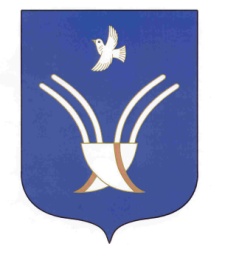 Администрациясельского поселенияЮмашевский сельсоветмуниципального района Чекмагушевский район Республики Башкортостан